※※單AR光譜報告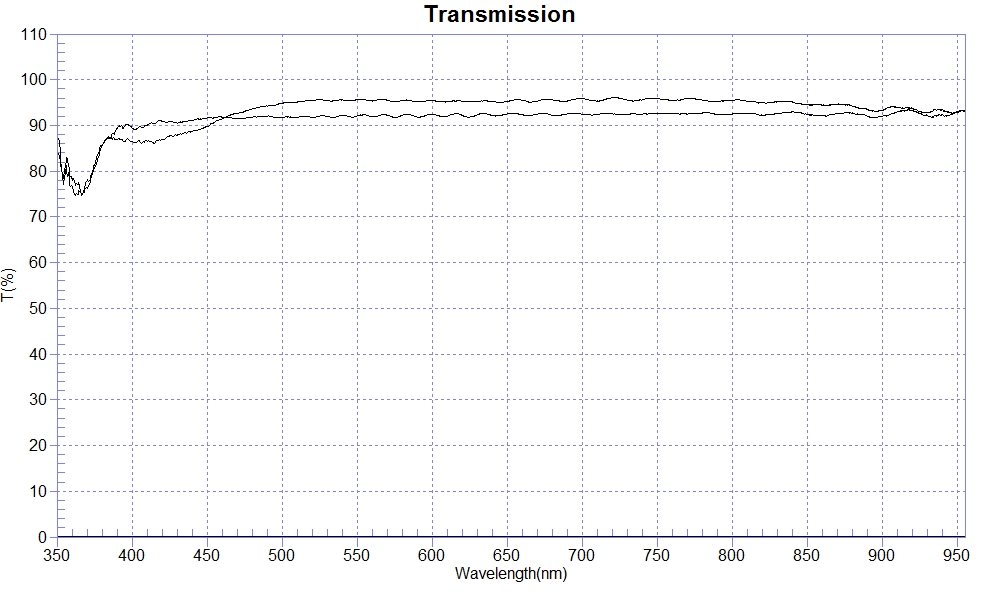 RANGE :400nm ～ 700nmSAMPLE : pmma-0.5mm							SAMPLE : pmma-0.5mm+1AR CoatingMAX :92.56 , 648nm    						MAX :95.87 , 699nmMIN :89.74 , 407.2nm    						MIN :86.11 , 409.1nmAVERAGE :91.84								AVERAGE :93.84nmT(%)nmT(%)40090.8740087.6441090.0441086.3842090.9442087.4343090.7043087.4344091.1044088.8745091.2345090.3946091.2346091.7447091.4247092.5748091.7048093.6149091.7149094.2850091.8650094.92nmT(%)nmT(%)51092.1251095.3552091.8852095.2153091.8353095.5954091.9054095.6755092.2055095.5456091.9556095.4257091.9457095.5258092.2958095.4859092.0759095.1660092.0160095.4561092.3461095.13nmT(%)nmT(%)62092.0662095.1563092.3963095.3064092.0664095.2665092.4965095.3366092.1766095.3767092.4667095.4068092.3068095.6269092.3669095.4370092.4070095.83